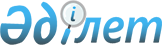 О государственных закупках, имеющих важное стратегическое значениеПостановление Правительства Республики Казахстан от 13 сентября 2006 года N 861

      В соответствии с подпунктом 5) пункта 1  статьи 21 Закона Республики Казахстан от 16 мая 2002 года "О государственных закупках" Правительство Республики Казахстан  ПОСТАНОВЛЯЕТ: 

      1. Определить акционерное общество "Қазақ әуендері" поставщиком услуг по проведению праздничного концерта, посвященного открытию Дворца мира и согласия, акционерное общество "Заман-Ту" поставщиком услуг по созданию экспозиции и художественному оформлению Дворца мира и согласия, закупка которых имеет важное стратегическое значение на 2006 год. 

      2. Министерству культуры и информации Республики Казахстан в установленном законодательством порядке обеспечить: 

      1) заключение договора о государственных закупках услуг с юридическими лицами, указанными в пункте 1 настоящего постановления; 

      2) соблюдение принципа оптимального и эффективного расходования средств, используемых в соответствии с настоящим постановлением для государственных закупок услуг, а также выполнение пунктов 3 и 4 статьи 21 Закона Республики Казахстан "О государственных закупках"; 

      3) принятие иных мер, вытекающих из настоящего постановления. 

      3. Настоящее постановление вводится в действие со дня подписания.        Премьер-Министр 

   Республики Казахстан 
					© 2012. РГП на ПХВ «Институт законодательства и правовой информации Республики Казахстан» Министерства юстиции Республики Казахстан
				